Sc9 Notes  UNIT – REPROUCTION 				Name: ________________ Big Idea: Cells are derived from cellsTHE NUCLEUS & DNANucleus is the __________________________________ of a living cellSurrounded by _______________________________________ (kind of like cell membrane). Function: ________________ contents of nucleusInside is membrane-free ____________________________Function: make _______________________, whose job it is to make proteinsHas small openings in nuclear membrane called ___________________________Allow certain things in/out of nucleus (ex. Ribosomes).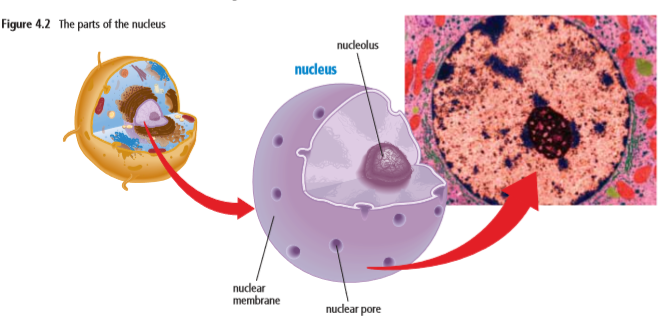 The nucleus contains the master set of ___________________ that determines what each cell will become, how it will function, when it will grow and divide, and when it will die The instructions in the nucleus are carried in long, two-stranded molecules called ____________________________________________________, or DNA. The DNA molecule looks like a twisted ___________________ The two strands, or sides, of the DNA ladder wrap around each other in a spiral shape that scientists call a _____________________________________ The word “helix” comes from a Greek word meaning to wrap. The sides of the DNA ladder are made of _____________________ and _________________________. The steps of the ladder are made of four __________________________ bases, which are represented by the letters: A (adenine),G (guanine), C (cytosine), and T (thymine)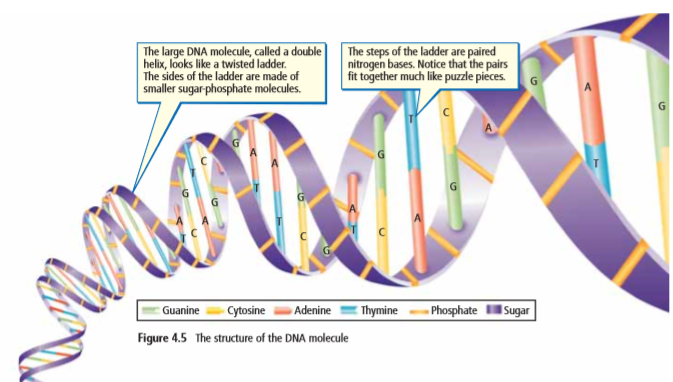 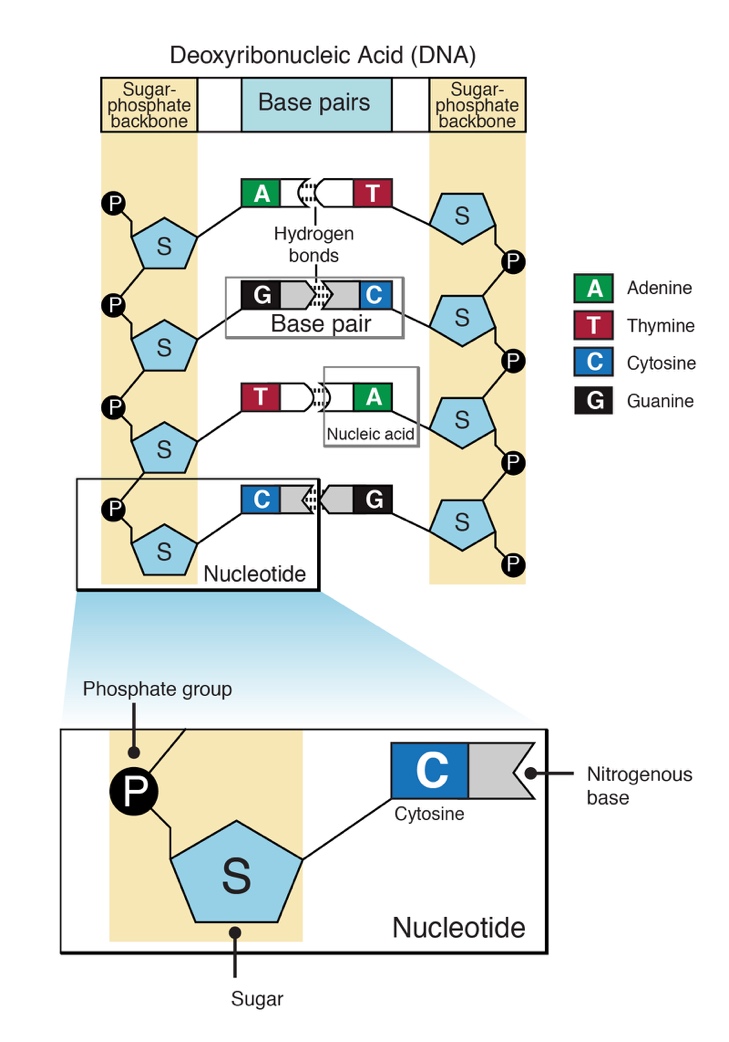 DNA ArrangementEverything that occurs within a cell is the result of how the bases on the DNA molecule are arranged This arrangement is known as the ______________________Bases in a DNA molecule always join in a specific way:A always joins with ______G always joins with ______ However, the _________________ and _____________________ of these bases can vary greatly within the DNA molecule. In humans, a single DNA molecule can be several million base pairs in length. How is DNA stored?DNA exists in the nucleus in the form of ______________________________Chromatin is a substance that contains __________ and _____________________Within each strand of chromatin is one molecule of DNAWhen a eukaryotic cells is ready to divide, each strand of chromatin coils up into a very compact, X-shaped structure called a ___________________________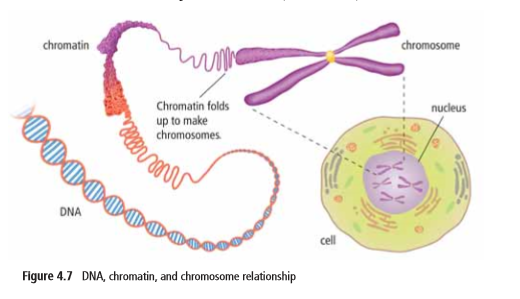 Chromosomes within the nucleus are found in ________________ Most human cells have ______ chromosomes arranged in _________________, including one pair of chromosomes that help determine sex. In biological males, the 23rd pair of chromosomes is the ____________ pair. In biological females, it is the ______________ pair. Every living thing has a characteristic number of chromosomes_________________ are small segments of DNA located at specific places on a chromosomeGenes store the information needed to produce 90 000 to 100 000 different proteins used in the cells of your body. 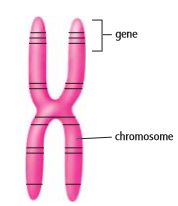 The arrangement of ______________ in a gene will usually be used to produce a specific protein. Genes can vary in length from hundreds to thousands of bases. Every chromosome carries thousands of genes and therefore contains the information to make thousands of different proteins. 